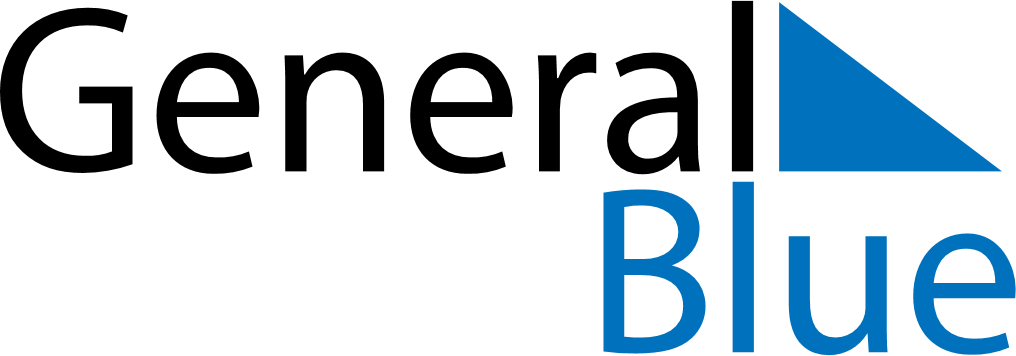 June 2024June 2024June 2024June 2024June 2024June 2024June 2024Alftanes, IcelandAlftanes, IcelandAlftanes, IcelandAlftanes, IcelandAlftanes, IcelandAlftanes, IcelandAlftanes, IcelandSundayMondayMondayTuesdayWednesdayThursdayFridaySaturday1Sunrise: 3:23 AMSunset: 11:28 PMDaylight: 20 hours and 5 minutes.23345678Sunrise: 3:20 AMSunset: 11:31 PMDaylight: 20 hours and 10 minutes.Sunrise: 3:18 AMSunset: 11:34 PMDaylight: 20 hours and 15 minutes.Sunrise: 3:18 AMSunset: 11:34 PMDaylight: 20 hours and 15 minutes.Sunrise: 3:16 AMSunset: 11:36 PMDaylight: 20 hours and 20 minutes.Sunrise: 3:13 AMSunset: 11:39 PMDaylight: 20 hours and 25 minutes.Sunrise: 3:11 AMSunset: 11:41 PMDaylight: 20 hours and 29 minutes.Sunrise: 3:09 AMSunset: 11:44 PMDaylight: 20 hours and 34 minutes.Sunrise: 3:07 AMSunset: 11:46 PMDaylight: 20 hours and 38 minutes.910101112131415Sunrise: 3:06 AMSunset: 11:48 PMDaylight: 20 hours and 42 minutes.Sunrise: 3:04 AMSunset: 11:50 PMDaylight: 20 hours and 45 minutes.Sunrise: 3:04 AMSunset: 11:50 PMDaylight: 20 hours and 45 minutes.Sunrise: 3:03 AMSunset: 11:52 PMDaylight: 20 hours and 49 minutes.Sunrise: 3:01 AMSunset: 11:54 PMDaylight: 20 hours and 52 minutes.Sunrise: 3:00 AMSunset: 11:55 PMDaylight: 20 hours and 55 minutes.Sunrise: 2:59 AMSunset: 11:57 PMDaylight: 20 hours and 57 minutes.Sunrise: 2:58 AMSunset: 11:58 PMDaylight: 21 hours and 0 minutes.1617171819202122Sunrise: 2:57 AMSunset: 11:59 PMDaylight: 21 hours and 2 minutes.Sunrise: 2:57 AMSunset: 12:00 AMDaylight: 21 hours and 3 minutes.Sunrise: 2:57 AMSunset: 12:00 AMDaylight: 21 hours and 3 minutes.Sunrise: 2:56 AMSunset: 12:01 AMDaylight: 21 hours and 4 minutes.Sunrise: 2:56 AMSunset: 12:02 AMDaylight: 21 hours and 5 minutes.Sunrise: 2:56 AMSunset: 12:02 AMDaylight: 21 hours and 6 minutes.Sunrise: 2:56 AMSunset: 12:03 AMDaylight: 21 hours and 6 minutes.Sunrise: 2:57 AMSunset: 12:03 AMDaylight: 21 hours and 6 minutes.2324242526272829Sunrise: 2:57 AMSunset: 12:03 AMDaylight: 21 hours and 5 minutes.Sunrise: 2:58 AMSunset: 12:02 AMDaylight: 21 hours and 4 minutes.Sunrise: 2:58 AMSunset: 12:02 AMDaylight: 21 hours and 4 minutes.Sunrise: 2:59 AMSunset: 12:02 AMDaylight: 21 hours and 3 minutes.Sunrise: 3:00 AMSunset: 12:01 AMDaylight: 21 hours and 1 minute.Sunrise: 3:01 AMSunset: 12:00 AMDaylight: 20 hours and 59 minutes.Sunrise: 3:02 AMSunset: 12:00 AMDaylight: 20 hours and 57 minutes.Sunrise: 3:04 AMSunset: 11:58 PMDaylight: 20 hours and 54 minutes.30Sunrise: 3:05 AMSunset: 11:57 PMDaylight: 20 hours and 51 minutes.